OBSAH: 
Čl. 1 Úvod, všeobecná ustanovení	21.1 Obecné informace o mateřské škole	2Čl. 2 Zásady, úkoly a cíle vzdělávání v naší mateřské škole	32.1 Zásady předškolního vzdělávání	32.2 Úkoly předškolního vzdělávání	32.3 Cíle předškolního vzdělávání	3Čl. 3 Příjímací řízení	4Čl. 4 Ukončení předškolního vzdělávání dítěte	4Čl. 5 Práva dětí a jejich zákonných zástupců	45.1 Práva dětí	45.2 Práva zákonných zástupců	5Čl. 6 Povinnosti dětí a jejich zákonných zástupců	56.1 Povinnost dětí	56.2 Povinnost zákonných zástupců	5Čl. 7 Povinné předškolní vzdělávání	87.1 Individuální vzdělávání	8Čl. 8 Zákaz činnosti a propagace politických stran a hnutí,  zákaz reklamy	9Čl. 9 Vzdělávání dětí se speciálními vzdělávacími potřebami	9Čl. 10 Pravidla hodnocení výsledků vzdělávání dětí	9Čl. 11 Podmínky zajištění bezpečnosti a ochrany zdraví dětí  a jejich ochrana před sociálně patologickými jevy a před projevy diskriminace, nepřátelství a násilí	1011.1 Prevence sociálně patologických jevů	10Čl. 12 Stravování dětí	11Čl. 13 Provoz mateřské školy	1213.1 Doba provozu	1213.2 Uzavření mateřské školy	12Čl. 14 Úplata za vzdělávání v mateřské škole	12Čl. 15 Podmínky zacházení s majetkem školy ze strany dětí, zaměstnanců školy a zákonných zástupců	13Čl. 16 Ostatní informace	13Čl. 17 Závěrečná ustanovení	14Čl. 1 Úvod, všeobecná ustanoveníŠkolní řád mateřské školy vydala ředitelka školy a je závazný pro děti, rodiče (zákonné zástupce), pověřené osoby, zaměstnance školy a všechny zúčastněné osoby.Školní řád upravuje podrobnosti k výkonu práv a povinností dětí, jejich zákonných zástupců 
a podrobnosti o pravidlech vzájemných vztahů všech pracovníků školy a všech osob účastnících se na výchovně vzdělávacím procesu.Jeho součástí jsou podmínky provozu a vnitřního režimu školy, podmínky zajištění bezpečnosti 
a ochrany zdraví dětí, ochrany dětí před sociálně patologickými jevy a před projevy diskriminace, nepřátelství nebo násilí. Školní řád dále stanoví podmínky zacházení se školním majetkem 
a pravidla pro hodnocení výsledků vzdělávání.Předškolní vzdělávání se organizuje zpravidla pro děti ve věku od 2,5 do sedmi let. 
Děti k předškolnímu vzdělávání přijímá a pobyt v mateřské škole ukončuje ředitelka mateřské školy.1.1 Obecné informace o mateřské školeSídlo: Čechtická 758/6, 142 00 Praha 4 - KamýkPrávní norma: příspěvková organizaceIdentifikační číslo organizace: 48135542Součástí příspěvkové organizace je školní jídelna.Telefon: 241 471 344Mobil: + 420 778 493 675E - mail: msoaza@tiscali.czKapacita dětí: 112 dětíProvoz školy: od 6:30 do 17:00 hodinBudova mateřské školy je uzamčena, odemyká se: 
6:30 - 8:30, 12:00 - 12:45, 14:30 - 17:00 hodinVyučovací jazyk: českýŘeditelka: Mgr. Eva DerynkováMateřská škola Oáza je s celodenním provozem určena pro děti předškolního věku. 
Je zde uplatňováno předškolní vzdělávání, které podporuje rozvoj osobnosti dítěte, podílí se 
na jeho zdravém, citovém, rozumovém a tělesném rozvoji a na osvojování základních pravidel chování, základních životních hodnot a mezilidských vztahů. Předškolní vzdělávání vytváří základní předpoklady pro pokračování ve vzdělávání.Mateřská škola má 4 třídy:třída Veverky (děti od 3 do 6 let)třída Včelky (děti od 3 do 7 let)třída Berušky (děti od 3 do 6 let)třída Motýlci (děti od 3 do 7 let)2.1 Zásady předškolního vzděláváníVzdělávání je založeno na zásadách dle zákona č. 561/2004 Sb., školský zákon v platném znění:rovného přístupu každého občana ČR nebo jiného členského státu EU bez jakékoli diskriminace z důvodu rasy, barvy pleti, pohlaví, jazyka, víry a náboženství, národnosti, etického nebo sociálního původu, majetku, rodu a zdravotního stavu nebo jiného postavení občanazohledňování vzdělávacích potřeb jednotlivcevzájemné úcty, respektu, názorové snášenlivosti, solidarity a důstojnosti všech účastníků vzdělává svobodného šíření poznatků, které vyplývají z výsledků soudobého stavu poznání světa a jsou v souladu s obecními cíli vzděláváníhodnocení výsledků vzdělávání vzhledem k dosahování cílů vzdělávání stanoveným tímto zákonem a vzdělávacími programy (zákon č. 561/2004 Sb.). 2.2 Úkoly předškolního vzděláváníÚkolem předškolního vzdělávání je doplňovat rodinnou výchovu a v úzké vazbě na ni pomáhat zajistit dítěti prostředí s dostatkem mnohostranných a přiměřených podnětů k jeho aktivnímu rozvoji a učení. Předškolní vzdělávání smysluplně obohacuje denní program dítěte v průběhu jeho předškolních let a poskytuje dítěti odbornou péči.Usiluje, aby první vzdělávací krůčky dítěte byly stavěny na promyšleném, odborně podepřeném a lidsky i společensky hodnotném základě, a aby čas prožitý v mateřské škole byl pro dítě radostí, příjemnou zkušeností a zdrojem dobrých a spolehlivých základů 
do života i vzdělávání.Neustále vylepšovat vzdělávací prostředí tek, aby bylo pro děti vstřícné, podnětné, zajímavé 
a obsahově bohaté, v němž se mohou děti cítit jistě, bezpečně, radostně a spokojeně, 
a které jim zajišťuje možnost projevovat se, bavit a zaměstnávat přirozeným dětským způsobem.2.3 Cíle předškolního vzděláváníRámcové cíle předškolního vzdělávání, které vycházejí z RVP PV:rozvíjení dítěte, jeho učení a poznáníosvojení základů hodnot, na nichž je založena naše společnostzískávání samostatnosti a schopnosti projevovat se jako samostatná osobnost působící 
na své okolíMateřská škola v rámci předškolní výchovy a vzdělávání:- podporuje rozvoj osobnosti dítěte předškolního věku- podílí se na jeho zdravém, citovém, rozumovém a tělesném vývoji- podporuje získávání základních životních hodnot a mezilidských vztahů dítěte- vytváří základní předpoklady pro pokračování ve vzdělávání- napomáhá vyrovnávat nerovnosti vývoje dětí před vstupem do základního vzdělávání- poskytuje speciální pedagogickou péči dětem se speciálními vzdělávacími potřebami- vytváří podmínky pro rozvoj nadaných dětíviz. Školní vzdělávací programČl. 3 Příjímací řízeníZápis dětí do mateřské školy na následující školní rok probíhá v souladu s rozhodnutím zřizovatele 
a bude oznámeno na webových stránkách MČ a mateřské školy. Děti mohou být přijímány 
i v průběhu školního roku, pokud to dovoluje kapacita školy.Dítě do mateřské školy přijímá na základě žádosti rodičů ředitelka mateřské školy. Žádost o přijetí dítěte k předškolnímu vzdělávání obdrží rodiče u zápisu spolu s evidenčním listem dítěte 
a registračním číslem.Rozhodnutí o přijetí se se oznamují zveřejněním seznamu uchazečů pod přiděleným registračním číslem s výsledkem řízení u každého uchazeče. Seznam se zveřejňuje na veřejně přístupném místě ve škole i na webových stránkách školy. Rozhodnutí o nepřijetí zasílá škola poštou do 30 dnů 
po zápisu.Pro všechny nové děti se stanovuje adaptační pobyt na dobu 3 měsíců. Rodiče předávají ředitelce mateřské školy vyplněnou dokumentaci o dítěti ve stanoveném termínu.Mateřská škola může přijmout dítě, které se podrobilo stanoveným pravidelným očkováním. 
Tento doklad se netýká dětí v povinném předškolním vzdělávání.
Čl. 4 Ukončení předškolního vzdělávání dítěteŘeditelka mateřské školy může po předchozím upozornění písemně oznámeném zákonnému zástupci dítěte rozhodnout o ukončení předškolního vzdělávání, jestliže se:dítě bez omluvy zákonného zástupce nepřetržitě se neúčastní předškolního vzdělávání 
po dobu delší než dva týdny,zákonný zástupce závažným způsobem opakovaně narušuje provoz mateřské školyukončení doporučí v průběhu zkušebního pobytu lékař nebo školské poradenské zařízenízákonný zástupce opakovaně neuhradí úplatu za vzdělávání a za školní stravování(§ 123) ve stanoveném termínu a nedohodne s ředitelkou jiný termín úhrady. Zákon č.561/2004 § 35 odst. 1).ukončení na vlastní žádost rodičů, podanou písemně „Dohodou“ (např. změna trvalého bydliště aj.)Čl. 5 Práva dětí a jejich zákonných zástupců5.1 Práva dětíděti mají právo na vzdělávání (čl. 33 hl. IV. Listina základních práv a svobod)dítě má právo na svobodu projevu, toto právo zahrnuje svobodu vyhledávat, přijímat 
a rozšiřovat informace a myšlenky všeho druhu…čl. 13 Úmluva o právech dítětena informace o jejich výsledcích, formou dle nejnovějších poznatků z oboru pedagogiky 
a psychologiesvobodně zvolit zda se zúčastní jednotlivých činností v programu dnesvobodně zvolit činnost z nabídky v hlavních řízených činnostechsvobodně (v rámci slušného chování) se vyjadřovat ke všem rozhodnutím pedagogasvobodně volit hru v době volných herdítě mí právo na ochranu před nebezpečímdítě má právo na odpočinekděti mají právo na informace, které je zajímají (odpovědi - přiměřené k jejich věku)děti mají právo na vlídné, laskavé, ohleduplné, vstřícné jednání od všech zaměstnanců mateřské školy5.2 Práva zákonných zástupcůzákonní zástupci (rodiče) mají právo na diskrétnost a ochranu informací, týkajících se jejich osobního a rodinného životarodiče mají právo na informace o průběhu a výsledcích vzdělávání svých dětí 
a na poradenskou činnostrodiče mají právo po dohodě s pedagogem být po určitou dobu přítomni činnostem ve třídě 
a mají možnost zúčastňovat se akcí pořádaných školourodiče mají právo konzultovat výchovné i jiné problémy s pedagogickými pracovnicemirodiče mají právo projevit přiměřenou a slušnou formou jakékoliv připomínky k provozu školy, učitelce, ředitelce i ostatním zaměstnancům školyrodiče mají právo vyzvednout si své dítě v průběhu dne - po předchozí domluvě s  pedagogickými pracovnicemiČl. 6 Povinnosti dětí a jejich zákonných zástupců6.1 Povinnost dětíDěti dodržují pravidla třídy, která spoluvytvářejí s učitelkami - pravdomluvnost, ohleduplnost, naslouchání, vzájemná pomoc, dodržování pořádku aj.Chování dětí při zacházení s majetkem mateřské školy v rámci vzdělávání: po dobu vzdělávání při pobytu dítěte v mateřské škole zajišťují pedagogičtí pracovníci, aby děti zacházely šetrně s učebními pomůckami, hračkami a dalšími vzdělávacími potřebami a nepoškozovaly ostatní majetek mateřské školy.  6.2 Povinnost zákonných zástupcůZajistit, aby dítě řádně docházelo do mateřské školy.Rodiče jsou povinni předat dítě učitelce do třídy osobně. Učitelka přebírá zodpovědnost 
za dítě až v okamžiku předání rodiči (zákonnými zástupci, pověřenou osobou). Je nepřípustné, aby dítě docházelo do MŠ samotné. Vyhláška č. 43/2006 o mateřských školách 5 odst. 1 říká: „Právnická osoba, která vykonává činnost mateřské školy, vykonává dohled nad dítětem do doby, kdy je pedagogický pracovník převezme od jeho zákonného zástupce 
nebo jím pověřené osoby, až do doby, kdy je pedagogický pracovník předá jeho zákonnému zástupci nebo jím pověřené osobě.“ Předat dítě pověřené osobě lze jen na základě písemného pověření vystaveného zákonným zástupcem dítěte.Pokud si pověřená osoba nevyzvedne dítě do stanovené doby, příslušný pedagogický pracovník podnikne následující kroky:a) pokusí se pověřené osoby kontaktovat telefonickyb) informuje telefonicky ředitelku mateřské školyc) řídí se postupem doporučeným MŠMT - obrátí se na zřizovatele, který je podle §15 zákona č.359/1999 Sb. O sociálně právní ochraně dětí povinen zajistit dítěti neodkladnou péči, popř. se obrátí na Policii ČR - podle §43 zákona č.283/1991 Sb.Na vyzvání ředitelky mateřské školy se osobně zúčastnit projednání závažných otázek týkajících se vzdělávání dítěte.Informovat paní učitelky o změně zdravotního stavu dítěte, které by mohlo mít vliv 
na průběh jeho vzdělávání a ostatních dětí (do mateřské školy dochází děti zdravé, 
bez zjevných projevů nemoci s ohledem na zdraví ostatních dětí)Onemocní-li dítě během dne při pobytu v mateřské škole, mají rodiče povinnost urychleně jej vyzvednout z mateřské školy a zajistit řádné lékařské ošetřeníRodiče jsou povinni oznámit mateřské škole každé infekční onemocnění nebo jiná závažná onemocněníOznamovat škole údaje podle zákon 561/2004 § 28 a další údaje, které jsou podstatné 
pro průběh vzdělávání nebo bezpečnosti dětí, a změny v těchto údajích (jméno a příjmení, místo trvalého pobytu, rodné číslo, zdravotní stav, ukončení předškolního vzdělávání, jméno a příjmení zákonných zástupců, adresa pro doručování písemností, telefonické spojení aj.)Po dobu pobytu se zákonní zástupci chovají tak, aby nepoškozovali majetek MŠ a v případě zjištění poškození to neprodleně nahlásili kterémukoliv zaměstnanci MŠRodiče, zákonní zástupci a pověřené osoby mají povinnost dodržovat provozní dobu mateřské školy.Rodiče nesmí vodit do objektu MŠ zvířataV celém areálu MŠ je zákaz kouřeníDo mateřské školky je možné přivést dítě pouze zcela zdravé, to je bez známek jakéhokoliv akutního infekčního onemocnění, nebo parazitárního napadení. a) Za akutní infekční onemocnění se považuje: - Virová rýma (tj. průhledná rýma, která intenzivně dítěti vytéká z nosu) a to i bez zvýšené tělesné teploty. - Bakteriální rýma (tj. zabarvená - zelená, žlutá, hnědá rýma, která vytéká dítěti z nosu) a to i bez zvýšené tělesné teploty. - Intenzivní kašel (tj. kašel, který přetrvává i při klidové činnosti dítěte) a to i bez zvýšené tělesné teploty. - Onemocnění, které se vysévá vyrážkou na kůži - plané neštovice, 5. nemoc, 6. nemoc, syndrom ruka-noha-ústa, spála, impetigo. - Průjem a zvracení a to i 3 dny poté, co již dítě nemá průjem a nezvrací. Školka nemůže dětem 
podávat dietní stravu, proto dítě, které nemá realimentovaný trávicí trakt na běžnou stravu, 
nepřijme - Zánět spojivek. - Zvýšená tělesná teplota nebo horečka. b) Za parazitární onemocnění se považuje: - Pedikulóza (veš dětská). Dítě může školka přijmout až tehdy, je-li zcela odvšivené, 
tedy bez živých vší a hnid. - Roup dětský. - Svrab. Mateřská škola má právo ihned a kdykoliv během dne odeslat dítě do domácího léčení, 
pokud má podezření, že je dítě akutně nemocné, nebo má parazitární onemocnění. Mateřská škola má povinnost zajistit oddělení nemocného dítěte od kolektivu zdravých dětí.Rodiče mají povinnost mateřské škole nahlásit infekční a parazitární onemocnění u svého dítěte, aby se zamezilo dalšímu šíření: - Plané neštovice. - Spála. - Impetigo. - Průjem a zvracení. - 5. nemoc, 6. nemoc, syndrom ruka-noha-ústa. - Zánět spojivek. - Pedikulóza (veš dětská). - Roupi. - Svrab. Na základě informace od rodičů má mateřská škola povinnost informovat ostatní rodiče, 
že se v mateřské škole vyskytlo infekční nebo parazitární onemocnění. Oznámení probíhá formou obecného písemného oznámení na viditelném místě, že se ve školce vyskytuje konkrétní
onemocnění. Chronická onemocnění u dítětePokud má dítě chronické onemocnění, jako je alergie a z toho vyplývající alergická rýma, kašel 
a zánět spojivek, je nutné mateřské škole předložit potvrzení lékaře specialisty (alergologa), 
že dítě má zmíněné chronické potíže, jinak bude dítě považováno za nemocné a bude odesláno 
do domácího léčení. Za alergickou rýmu je považována rýma bílá, průhledná. Zabarvená rýma je považována 
za infekční a dítě bude odesláno do domácího léčení. Mezi další chronická onemocnění, která jsou nutná doložit lékařským potvrzením je: - Epilepsie, - Astma bronchiale. Podávání léků a léčivých přípravků dětem v mateřské školeMateřská škola nemá povinnosti dětem v mateřské škole podávat jakékoliv léky a léčivé přípravky. Pedagogický pracovník podle § 2 zákona č. 372/2011 Sb., o zdravotních službách a podmínkách jejich poskytování (zákon o zdravotních službách), ve znění pozdějších předpisů, nemůže podávat léky, protože není zdravotnickým pracovníkem, který má k tomu oprávnění. V případě, že dítě potřebuje v neodkladné situaci, v rámci první pomoci, podat lék, je nutné 
písemně požádat instituci - mateřskou školu a doložit potřebnost zprávou od lékaře (viz. Formulář žádosti o podávání léků). V případě kladného vyřízení žádosti je rodič povinen se osobně dostavit a sepsat na místě „Protokol o podávání léků“ (viz. Formulář protokol o podávání léků) s pedagogy, kteří souhlasí, že lék, v případě neodkladné situace, dítěti podají. Školka je povinna, i přes souhlas s podáváním léků, volat v život ohrožujících stavech záchrannou službu. Pokud mateřská škola žádost rodiče o podávání léků zamítne, je rodič povinen zajistit podání léků sám.Čl. 7 Povinné předškolní vzděláváníRodiče jsou si vědomi, že pro děti, které do srpna dosáhnou věku pěti let, je od 1. záříPředškolní vzdělávání povinnéPovinné předškolní vzdělávání má formu pravidelné denní docházky v pracovních dnech, 
a to v rozsahu min. 4 hodin denně.Povinnost předškolního vzdělávání není dána ve dnech, které připadají na období školních prázdnin v souladu s organizací školního roku v základních a středních školáchZákonný zástupce je povinen omluvit nepřítomnost dítěte ve vzdělávání nejpozději první den jeho nepřítomnosti, a to písemně na e-mail reditelka@msoaza.cz 
nebo osobně u učitelek na kmenové třídě.Jiným způsobem se předškolní vzdělávání rozumía) individuální vzdělávání, které se uskutečňuje bez pravidelné denní docházky dítěte 
do mateřské školy, b) vzdělávání dítěte v přípravné třídě základní školy a ve třídě přípravného stupně základní školy speciální, c) vzdělávání v zahraniční škole na území české republiky, ve které ministerstvo povolilo plnění školní docházky podle § 38a školského zákona.Zákonný zástupce dítěte, které bude plnit povinnost předškolního vzdělávání způsobem podle písm. b) nebo c), je povinen oznámit tuto skutečnost řediteli spádové mateřské školy. Oznámení je povinen učinit nejpozději 3 měsíce před počátkem školního roku, kterým začíná povinnost předškolního vzdělávání dítěte.7.1 Individuální vzděláváníZákonný zástupce dítěte, pro které je předškolní vzdělávání povinné, může pro dítě v odůvodněných případech zvolit, že bude individuálně vzděláváno. Má-li být dítě individuálně vzděláváno převážnou část školního roku, je zákonný zástupce povinen toto oznámení učinit nejpozději 3 měsíce před počátkem školního roku. V průběhu školního roku lze plnit povinnost individuálního předškolního vzdělávání nejdříve ode dne, kdy bylo oznámení o individuálním vzdělávání doručeno řediteli mateřské školy, kam bylo dítě přijato k předškolnímu vzdělávání.Oznámení zákonného zástupce o individuálním vzdělávání dítěte musí obsahovat:a) jméno a příjmení, rodné číslo a místo trvalého pobytu dítěte, v případě cizince místo pobytu dítěte, b) uvedení období, ve kterém má být dítě individuálně vzděláváno, c) důvody pro individuální vzdělávání dítěte.Mateřská škola ověří úroveň osvojování očekáváných výstupů v jednotlivých oblastech 
a případně doporučí zákonnému zástupci dítěte další postup při vzdělávání.Ředitelka školy stanoví termíny ověření vždy na druhou polovinu listopadu a náhradní termíny na první polovinu prosince, přesný termín bude zákonným zástupcům sdělen individuálně, nebo s nimi dohodnut. Ve druhém pololetí bude termín stanoven na začátek dubna.Zákonný zástupce dítěte, které je individuálně vzděláváno, je povinen zajistit účast dítěte 
ověření. Ředitelka mateřské školy, kam bylo dítě přijato k předškolnímu vzdělávání, ukončí individuální vzdělávání dítěte, pokud zákonný zástupce nezajistil účast dítěte u ověření, 
a to ani v náhradním termínu.Odvolání proti rozhodnutí ředitele mateřské školy o ukončení individuálního vzdělávání nemá odkladný účinek. Po ukončení individuálního vzdělávání dítěte nelze dítě individuálně vzdělávat.Čl. 8 Zákaz činnosti a propagace politických stran a hnutí, 
zákaz reklamy§ 32 odst. 1) zákona č. 561/2004Ve školách není povolena činnost politických stran a politických hnutí ani jejich propagace.§ 32 odst. 2) zákona č. 561/2004Ve školách není povolena reklama, která je v rozporu s cíli a obsahem vzdělávání, 
a reklama ohrožující zdraví, psychický nebo morální vývoj dětí.Čl. 9 Vzdělávání dětí se speciálními vzdělávacími potřebamiDítětem se speciálními vzdělávacími potřebami (SVP) se rozumí dítě, které k naplnění svých vzdělávacích možností nebo k uplatnění a užívání svých práv na rovnoprávném základě s ostatními potřebuje poskytnutí podpůrných opatření.Děti se SVP mají právo na bezplatné poskytování podpůrných opatření z výčtu uvedeného 
v § 16 školského zákona. Podpůrná opatření se podle organizační, pedagogické a finanční náročnosti člení do pěti stupňů. Ty vzestupně vymezují rozsah možné podpory dětí s tím, 
že vždy vycházejí z jejich vzdělávacích potřeb a aktuálních možností. Podpůrná opatření prvního stupně uplatňuje škola i bez doporučení školského poradenského zařízení na základě plánu pedagogické podpory (PLPP). Podpůrná opatření druhého až pátého stupně lze uplatnit pouze s doporučením školského poradenského zařízení (ŠPZ).V naší mateřské škole umožňujeme individuální integraci dětí se speciálními vzdělávacími potřebami (SVP) v běžných třídách. (vyhláška 27/2016 Sb., o vzdělávání žáků se speciálními vzdělávacími potřebami a žáků nadaných). Děti jsou přijímány na základě žádosti o přijetí k předškolnímu vzdělávání podané zákonnými zástupci dítěte, vyjádření příslušného ŠPZ 
a doporučení lékaře. Většina dětí se SVP však bývá diagnostikována až v průběhu docházky do mateřské školy.Rámcové cíle a záměry předškolního vzdělávání jsou pro všechny děti společné. 
Při naplňování TVP uplatňuje pedagog pro konkrétní dítě odpovídající pedagogické metody a kompenzace s využitím stanovených podpůrných opatření. Ta nastavuje a využívá tak, 
aby vyhovovala dítěti, konkrétní situaci, jeho aktuálním potřebám a možnostem. Doporučená podpůrná opatření jsou ovlivněna zejména druhem a stupněm postižení a jsou pro každé dítě specifická. Organizaci, obsah vzdělávání a jeho průběh v denních činnostech přizpůsobuje pedagog individuálním a specifickým potřebám dítěte, zároveň jej přizpůsobuje aktuálním vzdělávacím možnostem a předpokladům. Děti s přiznanými podpůrnými opatřeními 
se následně vzdělávají v souladu s rámci PLPP, na doporučení ŠPZ pak dle IVP (individuální vzdělávací plán).Čl. 10 Pravidla hodnocení výsledků vzdělávání dětíU všech dětí písemně zaznamenáváme výsledky dětí 2 x ve školním roce a průběžně jsou zaznamenány jednotlivé zajímavé postřehy o dětech (zejména v čem je dítě nadané a naopak v jaké oblasti potřebuje pomoci). Tímto jsou informace důležité a smysluplné. Jde o důvěrný materiál sloužící pedagogovi k další práci i jako podklad pro konzultace s rodiči a jejich informovanosti. Při pravidelných záznamech mohou být jednotlivé otázky konzultovány s rodiči 
a zaznamenány rozdíly v chování a projevech dítěte doma a v kolektivu.Pro děti s odkladem školní docházky zhotovujeme individuální plán, který je tvořen na základě zjištěných neúspěchů dítěte a z našich pozorování, či informací od rodičů. Spolupracujeme s Pedagogickou - psychologickou poradnou Barunčina – Praha - Modřany.Čl. 11 Podmínky zajištění bezpečnosti a ochrany zdraví dětí 
a jejich ochrana před sociálně patologickými jevy a před projevy diskriminace, nepřátelství a násilíV souladu s § 5, odst. 1 a vyhlášky MŠMT ČR č. 14/2005 Sb., o předškolním vzdělávání, 
jsou pedagogické pracovnice mateřské školy Oáza pověřeny předat dítě jen zákonným zástupcům 
a osobám jmenovaných v dokumentu „POVĚŘENÍ“, který vyplní zákonní zástupci dítěte. 
Bez tohoto pověření nesmí učitelky předat dítě jiné osobě, nežli zákonným zástupcům.Do MŠ jsou přijímány děti zdravé. Prosíme rodiče, aby vždy při předávání dítěte do třídy oznámili jakékoliv změny ve zdravotním stavu dítěte. Učitelka může rozhodnout, zda bude dítě přijato do kolektivu nebo ne.Onemocní-li dítě během dne v mateřské škole, učitelka oznámí tuto skutečnost rodičům 
a ti v co nejkratší možné době, s ohledem na své dítě, zajistí ošetření dítěte.Stane-li se úraz v mateřské škole či na výletě s dětmi, je škola povinna zajistit ošetření dítěte a oznámit úraz rodičům - neprodleně.Při úrazu a záznamu úrazu se postupuje tak, jak ukládá vyhláška č. 64/2005.Úrazy se evidují v knize úrazů, která je založena u ředitelky mateřské školy a je k nahlédnutí zákonným zástupcům.Rodiče nesou část odpovědnosti za své dítě i po dobu, kdy je v mateřské škole odpovídají 
za to, co mají děti v kapsách, zda neobsahují nebezpečné věci (ostré předměty, léky apod., odpovídají za ošacení a obutí svých dětí a za věci (šperky, hračky, pantofle apod.), které si děti berou s sebou do školy (mohou např. zapříčinit úraz).Děti jsou na začátku školního roku seznámeny se zásadami chování v mateřské škole, kterými chrání zdraví své i ostatních dětí. Zásady jsou v průběhu školního roku průběžně zopakovány.Škola je pro celou dobu provozu uzamčena, rodiče používají ke vstupu zvonek u vstupních dveří.Při zajišťování akcí školy (např. různé výlety) rozhodne ředitelka mateřské školy o počtu pracovníků tak, aby byla zajištěna výchova dětí, jejich bezpečnost a ochrana zdraví.Všechny dospělé osoby jsou povinny dodržovat pravidla bezpečnosti a ochrany vlastního zdraví i zdraví ostatních osob a řídit se protipožárními předpisy a evakuačním plánem budovy.Zákaz kouření! Ve všech prostorách MŠ je zakázáno kouřit. Porušení zákazu kouření je porušením zákona č.379/2005 Sb., a je tedy považováno za hrubé porušení školního řádu.Rodiče nesmí vodit do objektu MŠ zvířata!11.1 Prevence sociálně patologických jevůVšechny děti jsou povinné zabránit výskytu šikany, vandalismu, brutality, rasismu 
a kriminality. Při jejich výskytu jsou povinné okamžitě informovat učitele.Dítě má právo na pomoc při řešení problémů souvisejících se vztahy s ostatními dětmi 
nebo zaměstnanci školy, má právo žádat o řešení takových problémů přímo ředitelkou školy.Dítě, které se stalo obětí šikany nebo jiného násilného činu má právo oznámit takovou skutečnost kterémukoliv zaměstnanci školy a na základě tohoto oznámení má právo 
na okamžitou pomoc a ochranu.Všichni zaměstnanci průběžně sledují konkrétní podmínky a situaci ve škole z hlediska výskytu sociálně patologických jevů, uplatňují různé formy a metody umožňující včasné zachycení ohrožených dětí.Mateřská škola má vypracovaný Preventivní program (viz cíle) a celý program k dispozici 
na nástěnkách MŠPrevence rizikového chování u dětí v MŠ Oáza představuje aktivity v následujících oblastech:Podpora zdraví a zdravého životního styluPrevence šikany - posilování a rozvoj mezilidských vztahů, prevence projevu xenofobie, rasismu a intolerancePrevence drogových závislostí, alkoholismu a kouřeníSexuální výchova - prevence sexuálního zneužívání a týrání Prevence kriminality a delikvence (právní odpovědnost)Přínosy a negativa ICT (Informační a komunikační technologie)Čl. 12 Stravování dětíPři přijetí do mateřské školy stanoví ředitel mateřské školy po dohodě se zákonným zástupcem dítěte způsob a rozsah stravování dítěte. Rozsah se stanoví tak, aby se dítě, 
je-li v době podávání jídla přítomno v mateřské škole, stravovalo vždy. §4 odst. 1) vyhláška č. 14/2004 o předškolním vzdělávání.Do mateřské školy je zakázáno z hygienických důvodů nošení jakýchkoliv potravin (zejména vlastních svačin) dítětem nebo jeho zástupcem. Výjimka se uděluje u dětí s lékařem potvrzenou alergií.Každé dítě má nárok na odebrání nanejvýš jednoho hlavního jídla (oběd) a jednoho doplňkového jídla (přesnídávka a svačina) denně.Stravování se uskutečňuje v době pobytu dětí ve školním zařízení, proto nebude brán zřetel na výjimečné dřívější odchody dětí (po obědě) a nebude jim z hygienických důvodů vydávána svačina dříve.V případě náhlého onemocnění dítěte, např. dítě odejde z mateřské školy během dopoledne, je možno vydat stravu první den nemoci. Z hygienických důvodů je nutno přinést bočním vchodem do kuchyně podepsané nádoby a vyzvednout tamtéž od 11:00 - 11:30 hodinVýši úhrady za stravování určí ředitelka společně s vedoucí školní jídelny podle § 5 vyhlášky č.107/2005 Sb. Viz. Stanovení úplaty za vzdělávání a školské službyBěhem dne je dodržován pitný režim (dětem je nabízena voda, ovocná šťáva nebo vitamínový čaj). Děti mají svůj hrneček z domova označený jménem či značkou dítěte.Čl. 13 Provoz mateřské školy13.1 Doba provozuProvozní doba v mateřské škole je od 6:30 do 17:00 hod.Děti přicházejí do mateřské školy do 8:30 hodinV 8:30 hodin se mateřská škola zamyká. Pokud chtějí rodiče výjimečně (lékař, apod.) přivést dítě do mateřské školy později, mohou tak učinit jen po předchozí domluvě s učitelkou nebo ředitelkou mateřské školy.Po obědě si rodiče děti mohou vyzvednout od 12.20 do 13.00 hodin. Pozdější odchod dítěte je možný po předchozí domluvě.Po odpočinku se děti rozcházejí od 14:45 hodinRodiče mají možnost, po předchozí domluvě s učitelkou či ředitelkou, kdykoliv během dne dítě vyzvednout, a to s ohledem na organizaci dne a tím tak nenarušit pobyt a činnost ostatním dětem v mateřské škole.13.2 Uzavření mateřské školyProvoz mateřské školy je každoročně přerušen v měsíci červenci a srpnu, zpravidla po dobu 
6 - 7 týdnů.Rozsah přerušení oznámí ředitelka rodičům nejpozději 2 měsíce před uzavřením mateřské školy po projednání se zřizovatelem.Dále se mateřská škola uzavírá o vánočních prázdninách po dohodě se zřizovatelem.Provoz mateřské školy lze ze závažných důvodů a po projednání se zřizovatelem omezit nebo přerušit i v jiném období než stanoveném shora. Za závažné důvody se považují organizační či technické příčiny, které znemožňují řádné poskytování předškolního vzdělávání. Informaci o omezení nebo přerušení provozu zveřejní ředitelka na příslušném místě ve škole neprodleně poté, co o omezení nebo přerušení provozu rozhodne.Čl. 14 Úplata za vzdělávání v mateřské školeV souladu s ustanovením zákona č.561/2004 Sb. § 123 v platném znění a vyhlášky o předškolním vzdělávání, se stanovuje výše úplaty za předškolní vzdělávání.Výše uvedená částka je stanovena od 1. 9. 2017 za celodenní docházku dítěte na 700,-Kč měsíčně- Vzdělávání v posledním ročníku mateřské školy se poskytuje bezúplatně, nejvýše však 12 měsíců. Po dobu 12 měsíců je poskytováno vzdělání bezúplatně všem dětem v posledním roce před zahájením povinné školní docházky- Od 1. 1. 2012 platí úplatu za předškolní vzdělávání i zákonní zástupci dětí, které mají povolen odklad školní docházky- V případě přerušení provozu v měsíci červenci a v srpnu se částka úplaty poměrně sníží.Úplata za kalendářní měsíc je splatná do 15. dne příslušného kalendářního měsíce. Stanovená úplata je vybírána od plátců (zákonných zástupců) formou bankovního převodu, nejlépe trvalým příkazem na 10 měsíců školního roku, na účet Mateřské školy Oáza Praha vedený u ČS a.s. Prahačíslo účtu: 78428349/0800Do příkazu uvádějte: variabilní symbol (pro nově přijaté děti bude vydán v září) +jméno dítěte.Pokud zákonný zástupce dítěte nezaplatí úplatu do 15. dne následujícího měsíce, bude upozorněn na nezaplacení písemně. V případě opakovaného nezaplacení bude dítěti ukončena docházka do MŠ.Ukončení docházky průběhu školního roku musí být rodiči oznámeno ředitelce mateřské školy písemně, jinak bude dítě stále vedeno v evidenci a zákonný zástupce je povinen platit školné.Čl. 15 Podmínky zacházení s majetkem školy ze strany dětí, zaměstnanců školy a zákonných zástupcůChování dětí a zaměstnanců při zacházení s majetkem školy v rámci vzdělávání:- po dobu vzdělávání dítěte zajišťují pedagogičtí pracovníci, aby děti zacházely šetrně s učebními pomůckami, hračkami a dalšími vzdělávacími potřebami a nepoškozovaly ostatní majetek školy.- po dobu pobytu v prostorách mateřské školy jsou zaměstnanci povinni chovat se tak, 
aby nepoškozovali majetek školy a v případě, že zjistí jeho poškození, nahlásili tuto skutečnost neprodleně ředitelce či pověřenému pracovníkovi školy.Povinnosti zákonných zástupců při zacházení s majetkem mateřské školy při jejich pobytu 
v mateřské škole:- zákonní zástupci pobývají v mateřské škole jen po dobu nezbytně nutnou pro převlečení dítěte 
a odchodu domů.- po dobu jednání s pedagogickými zaměstnanci školy týkajících se vzdělávání dítěte, popřípadě 
po dobu jednání s hospodářkou školy týkajících se stravování dítěte- po dobu pobytu v prostorách mateřské školy jsou zákonní zástupci povinni chovat se tak, 
aby nepoškozovali majetek mateřské školy a v případě, že zjistí jeho poškození, nahlásili tuto skutečnost neprodleně pedagogickému pracovníkovi školyČl. 16 Ostatní informaceDěti do mateřské školy potřebují:  Obuv na přezutí - bačkory s pevnou podrážkou a plnou patou (z bezpečnostních důvodů nedoporučujeme pantofle)Oděv na hry ve třídě - např. kalhoty, legíny, punčocháče, triko, děvčátka mohou mít sukýnku nebo zástěrkuOděv pro hry na školní zahradě - např. tepláková souprava a starší obuvOděv na odpolední odpočinek - pyžamo nebo noční košilku. Vždy v pátek si je děti nosí domů - o kontrolu a výměnu se starají rodiče (zákonní zástupci)Látkový ručník - o výměnu se starají rodičeNáhradní oblečení je uloženo ve vlastním látkovém kapsáři na ramínku - spodní prádlo, triko, punčocháče, ponožky, případně tepláky či slabé kalhotyPapírové kapesníky, ubrousky, vlhčený toaletní papír, toaletní papírDěti, které si věci nepoznají, je budou mít řádně označené (např. podepsané, nakreslené značky)Vzhledem k tomu, že naše MŠ nemá k dispozici vlastní prádelnu a prádlo nám za poplatek vypere místní prádelna, žádáme rodiče, aby dětem při znečištění lůžkovin, prádlo řádně vyprali doma a přinesli zpátky do MŠV létě potřebují děti na pobyt venku vhodnou pokrývkou hlavy, sluneční brýle, popř. opalovací krémČl. 17 Závěrečná ustanoveníTento řád je závazný pro všechny děti, zákonné zástupce, osoby pověřené, všechny zaměstnance školy.Školní řád je zveřejněn na přístupných místech ve škole - informativní nástěnka Nabytím účinnosti tohoto předpisu se ruší Školní řád (od roku 1. 9. 2020).Školní řád nabývá účinnosti dne 1.9.2021V Praze 25.8.2021 						
………………………………………………………………….Mgr. Eva Derynková - ředitelka MŠMateřská škola Oáza v Praze 12, Čechtická 758/6142 00 Praha 4 - KamýkPŘÍSPĚVKOVÁ ORGANIZACE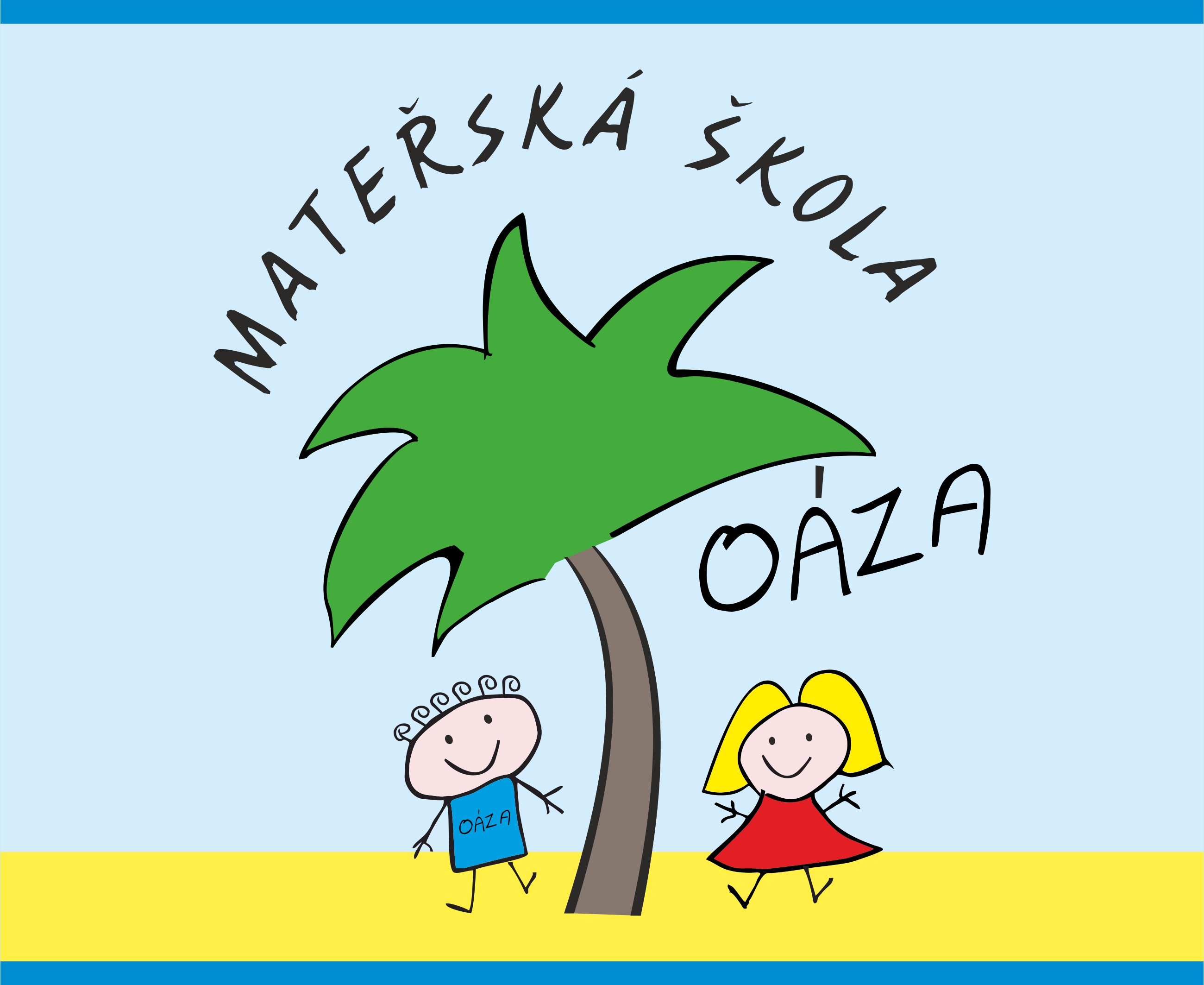 Školní řádSměrnice č.1/2021Zpracovala: 
Mgr. Eva Derynková, ředitelka mateřské školy OázaÚčinnost: 
od 1. 9. 2021Závaznost: 
Školní řád je závazný pro všechny zaměstnance MŠ Oáza v Praze 12 a zákonné zástupce přijatých dětí